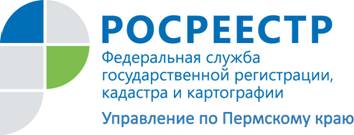 ПРЕСС-РЕЛИЗ12 декабря Росреестр принимал граждан сам и связывался с другими органами12 декабря 2016 года Управлением Росреестра по Пермскому краю традиционно принято участие в проведении общероссийского дня приема граждан. Руководитель Управления Лариса Аржевитина, подводя итоги приема, отметила:Полномочия Росреестра обширны, предоставляемые государственные услуги социально востребованы, этим объясняется неизменно активное обращение граждан за правовой помощью. Всего на личный прием в центральный офис Управления и его территориальные подразделения обратилось 114 человек, что практически соответствует уровню 2015 года (110). Наиболее активно проявили себя жители г.Перми (42), а также Кудымкарского (8), Лысьвенского (7), Чусовского (7), Березниковского (6), Губахинского (6), Добрянского (6), Верещагинского (5), Краснокамского (5), Кунгурского(5) районов Пермского края.В проведении приема приняли участие представители Кадастровой палаты, и заявители использовали возможность одновременного получения консультации  как по вопросам государственной регистрации прав, так и кадастрового учета.Тематика вопросов обширна: - в сфере кадастрового учета - решение сложных вопросов межевания земельных участков, порядка изменения наименований объекта в государственном кадастре недвижимости, работа кадастровых инженеров; решение вопросов наложения земельных участков, находящихся под многоквартирным домом и зданием техникума; - в сфере государственной регистрации – о порядке регистрации права на земельный участок,  квартиру;  оформление отказа от преимущественной покупки, регистрация права за счет заемных средств, регистрация ипотеки в силу закона за счет заемных средств, оформление земельных участков в собственность.- в сфере государственного земельного надзора – решение спорных вопросов с соседями земельных участков после получения предписания об административном наказании.	В рамках подготовки к приему Управление успешно протестировало возможности специализированных рабочих мест и обеспечило соединение с представителями иных органов власти: прокуратурами, администрациями поселений Республики Башкортостан, Московской области.  В ходе приема осуществлена связь с иными органами  на территории Пермского края – с Департаментом земельных отношений города Перми и администрацией Пермского района – что позволило заявителям решить вопросы и получить информацию независимо от местоположения органа власти.В целом результаты подтверждают востребованность у населения  такой формы общения власти и общества. Об Управлении Росреестра по Пермскому краюУправление Федеральной службы государственной регистрации, кадастра и картографии (Росреестр) по Пермскому краю является территориальным органом федерального органа исполнительной власти, осуществляющим функции по государственной регистрации прав на недвижимое имущество и сделок с ним, землеустройства, государственного мониторинга земель, а также функции по федеральному государственному надзору в области геодезии и картографии, государственному земельному надзору, надзору за деятельностью саморегулируемых организаций оценщиков, контролю деятельности саморегулируемых организаций арбитражных управляющих, организации работы Комиссии по оспариванию кадастровой стоимости объектов недвижимости. Осуществляет контроль за деятельностью подведомственного учреждения Росреестра - филиала ФГБУ «Федеральная кадастровая палата Росреестра» по Пермскому краю по предоставлению государственных услуг Росреестра. Руководитель Управления Росреестра по Пермскому краю – Лариса Аржевитина.https://rosreestr.ru  http://vk.com/public49884202Контакты для СМИПресс-служба Управления Федеральной службы государственной регистрации, кадастра и картографии (Росреестр) по Пермскому краюСветлана Пономарева+7 342 218-35-82+7 342 218-35-83press@rosreestr59.ru